République Algérienne Démocratique et Populaire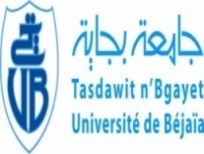            وزارة التعليم العالي و البحث العلمي                               جامعة بجاية        	       كــــلية العلوم الإنسانية و الإجتماعيةقسم العلوم الاجتماعية                                                                                                                                                                                                                                            Avis aux étudiants de L3  Psychologie Clinique               Les étudiants de L3  Psychologie Clinique, sont informés que l’examen Rattrapage Semestre 02 du module : « Pharmacologie » assuré par MR  LAOUDJ est programmé comme suit :Le Dimanche : 02/07/2017Heure : 09h00Salle : 01L’Administration